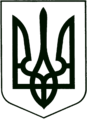 УКРАЇНА
МОГИЛІВ-ПОДІЛЬСЬКА МІСЬКА РАДА
ВІННИЦЬКОЇ ОБЛАСТІ  РІШЕННЯ №892Про включення до Переліку об’єктів малої приватизації комунальної власності Могилів-Подільської міської територіальної громади, що підлягають приватизації шляхом продажу на аукціонах майно за адресою: с. Петрівка, вул. Гоголя, 5-б та його приватизацію         Керуючись ст.ст. 26, 60 Закону України «Про місцеве самоврядування в Україні», частиною 4 статті 11 Закону України «Про приватизацію державного і комунального майна» (далі – Закон), з урахуванням Порядку проведення електронних аукціонів для продажу об’єктів малої приватизації та визначення додаткових умов продажу, затвердженого постановою Кабінету Міністрів України від 10.05.2018 року №432 (далі – Порядок), Положення про діяльність аукціонної комісії з приватизації об’єктів комунальної власності Могилів -Подільської міської територіальної громади Могилів-Подільського району Вінницької області, затвердженого рішенням 31 сесії Могилів-Подільської міської ради 7 скликання від 20.12.2018р. №798, та з метою забезпечення більш ефективного управління майном, що належить до комунальної власності Могилів-Подільської міської територіальної громади, - міська рада ВИРІШИЛА:        1. Включити до Переліку об’єктів малої приватизації комунальної власності Могилів-Подільської міської територіальної громади Могилів -Подільського району Вінницької області, що підлягають приватизації шляхом продажу на аукціонах, затвердженого рішенням 35 сесії Могилів-Подільської міської ради 8 скликання від 31.08.2023р. №814, майно згідно з додатком.          2. Приватизувати об’єкт, зазначений у додатку до цього рішення, шляхом продажу на аукціоні з умовами.         3. Визначити стартову ціну об’єктів малої приватизації на аукціоні шляхом проведення незалежної оцінки. Конкурсний відбір суб’єктів оціночної діяльності провести організатору аукціону відповідно до пункту 11 Порядку приватизації об’єктів комунальної власності територіальної громади міста Могилева-Подільського, затвердженого рішенням 31 сесії Могилів -Подільської міської ради 6 скликання від 30.04.2013р. №743.       4. У разі якщо об’єкт приватизації, зазначений у додатку, не проданий на аукціоні з умовами провести повторний аукціон зі зниженням стартової ціни на 50 відсотків.       5. У разі якщо об’єкт приватизації, вказаний у додатку, не проданий на аукціонах, визначених пунктами 2 і 4 цього рішення, провести аукціон за методом покрокового зниження стартової ціни та подальшого подання цінових пропозицій.       6. Організатором аукціонів визначити орган приватизації – управління житлово-комунального господарства Могилів-Подільської міської ради.                7. Управлінню житлово-комунального господарства Могилів-Подільської міської ради:        7.1. Забезпечити оприлюднення цього рішення на офіційному вебсайті Могилів-Подільської міської ради та в електронній торговій системі.         7.2. Вжити заходів, передбачених чинним законодавством щодо підготовки до приватизації та продажу об’єкта малої приватизації на аукціонах з застосуванням електронної торгової системи ProZorro. Продажі.       7.3. Надати право як організатору аукціону шляхом видання відповідних наказів приймати рішення: про приватизацію об’єктів на аукціонах; про затвердження протоколу засідання аукціонної комісії з приватизації об’єктів, умов продажу, інформаційного повідомлення; щодо викупу об’єктів приватизації відповідно до частин восьмої і десятої статті 15 Закону;  про відміну аукціону на будь-якому етапі до дня його проведення або про укладення договору купівлі-продажу об’єкта приватизації за результатами проведення аукціону; про завершення приватизації та вчиняти інші дії, передбачені Законом та Порядком.       7.4. Надати дозвіл після завершення процесу приватизації списати з балансу проданий об’єкт малої приватизації.     8. В договорах купівлі-продажу передбачити пункт про відшкодування (компенсацію) покупцем витрат бюджету громади, які понесені під час проведення підготовки до приватизації майна: витрат на інвентаризацію та виготовлення технічної документації на об’єкт, оплати послуг з оцінки майна та рецензування звітів про оцінку майна, оплати послуг з виготовлення документації, пов’язаної з встановленням меж земельної ділянки та присвоєнням ділянці кадастрового номера, інші витрати.       9. Контроль за виконанням цього рішення покласти на першого заступника міського голови Безмещука П.О. та на постійну комісію міської ради з питань комунальної власності, житлово-комунального господарства, енергозбереження та транспорту (Гаврильченко Г.М.).        Міський голова                                                     Геннадій ГЛУХМАНЮК                                                                                   Додаток                                                                                до рішення 39 сесії                                                                                 міської ради 8 скликання                                                                                 від 13.12.2023 року №892Майно, яке включено до Переліку об’єктів малої приватизації комунальної власності Могилів - Подільської міської територіальної громади Могилів-Подільського району Вінницької області, що підлягають приватизації шляхом продажу на аукціонах      Секретар міської ради                                                 Тетяна БОРИСОВАВід 13.12.2023р.39 сесії            8 скликанняНазва об’єкта малої приватизаціїАдреса об’єктаБалансоутримувачоб’єкта,код за ЄДРПОУБудівля вагової загальною площею 69,9 кв.мВінницька обл., Могилів-Подільський район, с. Петрівка, вулиця Гоголя,  будинок 5-б, реєстраційний номер об’єкта 2175043105226Управління житлово -комунального господарства Могилів-Подільської міської ради,21724512